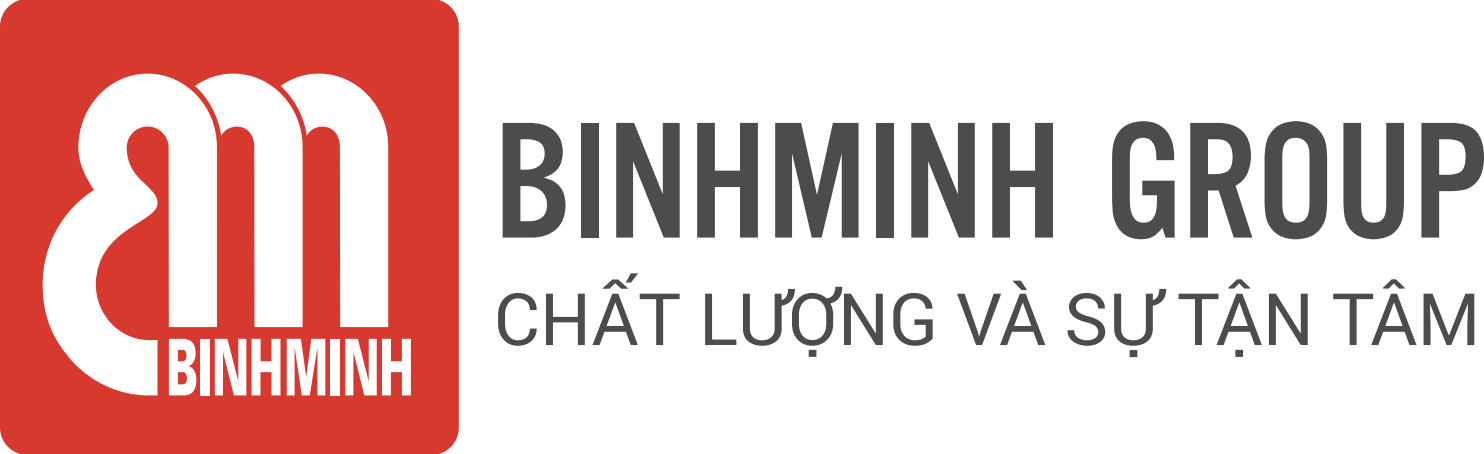 NỘI DUNG BÀI HỌC TUẦN 6 – LỚP 3(09/10/2023 – 13/10/2023)CHƯƠNG TRÌNH BỔ TRỢ TIẾNG ANH VỚI GVNNCác ba/mẹ và các con học sinh thân mến, Các ba/mẹ vui lòng xem bảng dưới đây để theo dõi nội dung học tập tuần này của các con nhé!.UNIT 2. MY BABY SISTER EATS MORE THAN ME!Tài liệu: Upgrade 3 * Ghi chú:  Các con học thuộc từ vựng.Luyện nói từ vựng và cấu trúc.Khuyến khích các con viết từ mới mỗi từ 2 dòng ở nhà.PHHS vui học cùng con tại  website: ebook.binhminh.com.vn; Username: hsupgrade3; Password: upgrade@2023Trân trọng cảm ơn sự quan tâm, tạo điều kiện của các Thầy/Cô và Quý Phụ huynh trong việc đồng hành cùng con vui học!TiếtNội dung bài họcTài liệu bổ trợ11I. Từ Vựng/ Vocabulary:Ôn tập các từ vựng:eat (ăn), drink (uống), cook (nấu ăn), jump (nhảy), ride (đạp xe), think (suy nghĩ), walk (đi bộ), dance(nhảy, múa)II. Cấu trúc câu/ Structure:Ôn tập các cấu trúc câu:My baby sister eats more than me!(Em gái tôi ăn nhiều hơn tôi!)Trang 12(Bài 3)12I. Từ Vựng/ Vocabulary:Ôn tập các từ vựng:eat (ăn), drink (uống), cook (nấu ăn), jump (nhảy), ride (đạp xe/ cưỡi), think (suy nghĩ), walk (đi bộ, đi dạo), dance(nhảy, múa)II. Cấu trúc câu/ Structure:Ôn tập các cấu trúc câu:My baby sister eats more than me!(Em gái tôi ăn nhiều hơn tôi!)Trang 13(Bài 4,5)